Drodzy Rodzice, Kochane Dzieci W  tygodniu 29.03.-02.04.2021r.nasz temat kompleksowy brzmi-„Wielkanoc”WTOREK 30.03.-Pisanki.Witajcie kochane dzieci. Jajko to jeden z najważniejszych symboli nadchodzących świąt. Jednak gdy je ozdobimy nazywa się inaczej, jesteście ciekawi jak? Posłuchajcie!Proszę włączyc dziecku piosenkę-link poniżej: PISANKI, KRASZANKI, SKARBY WIELKANOCNE...piosenki dla dzieci-https://www.youtube.com/watch?v=qKY9oeELKn4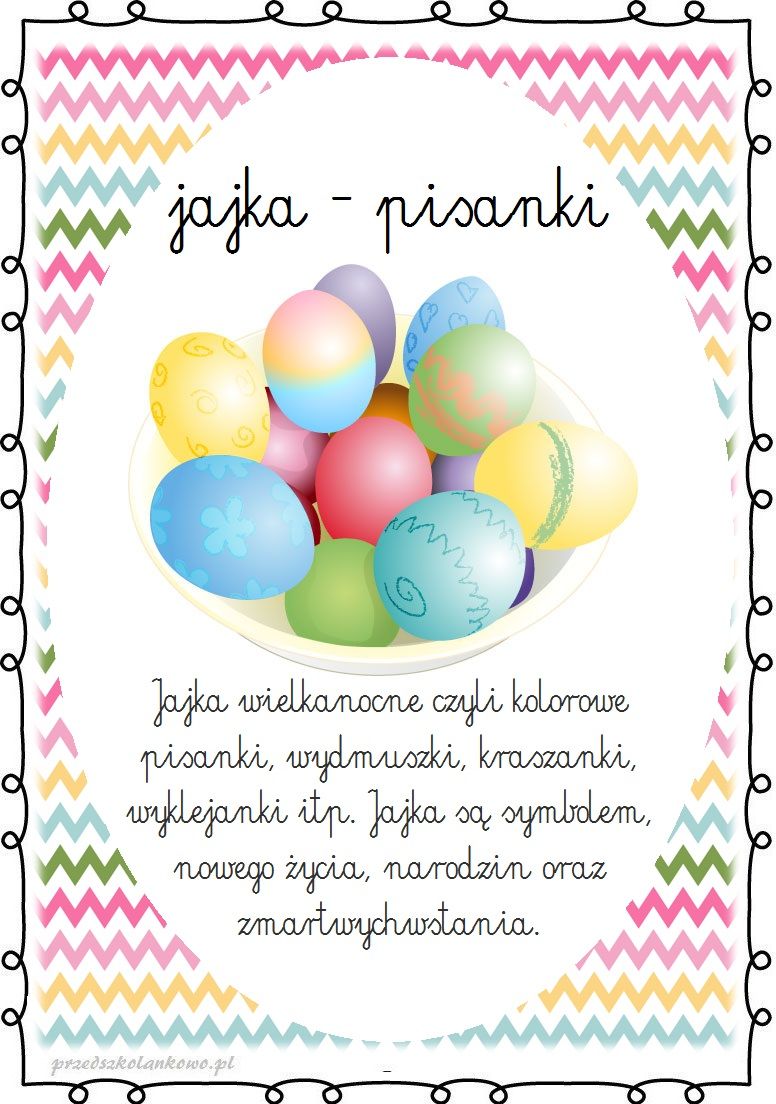 Przykład ćw. grafomotorycznego- Pisanka (dzieci rysują po śladzie oraz ozdabiają według własnego pomysłu)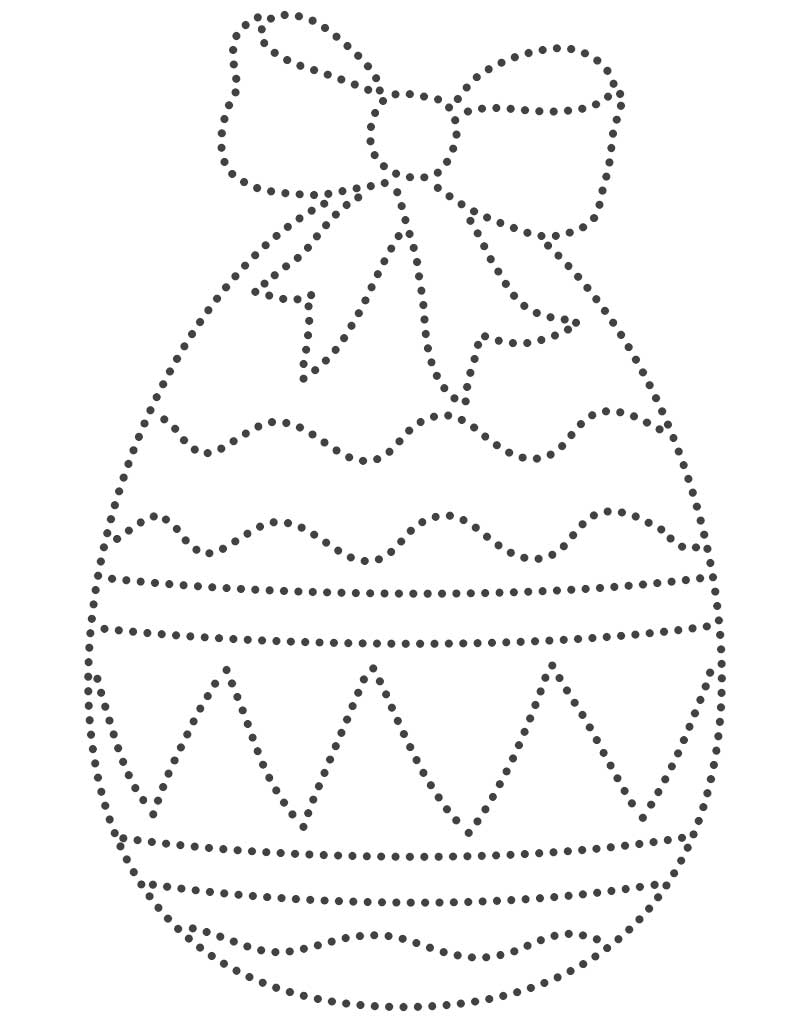 Proszę nazwać kształty znajdujące się na obrazku(jajo, koło). Czym one się różnią? Proszę pokolorować jaja na kolor żółty a koła, na kolor czerwony. Powodzenia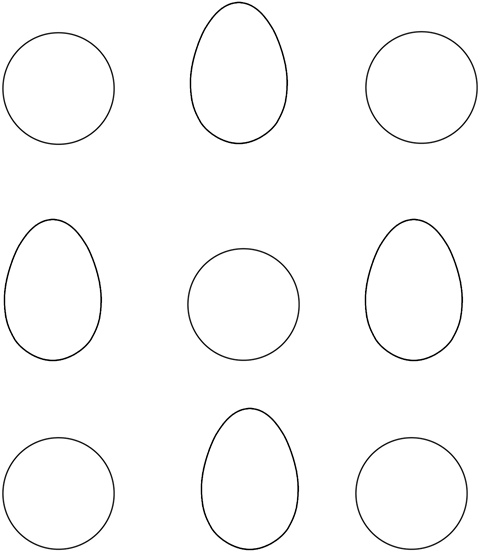 